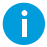 Section 1TAC client details(e.g. parent, partner, guardian)Section 2Review of home service requirements Statement of goals: briefly outline the person’s goals / recovery plan.If yes, outline current social situation. Provide details of any changes since initial plan.If yes, note how performance relates to injuries from the transport accident and the details of change since the initial assessment. How does this impact on level of support for home services or equipment required?If yes, note current and pre-accident duties performed by other household members and provide reasons for 
these changes. Are there cultural or other considerations to be considered in the provision of home services? Please outline.Section 3Any other activities assessed For example, personal care, domestic/home based activities, community based tasks, including work, study and recreation/leisure.Section 4Other service provider/s contacted Provide a summary of information received from any service provider contacted (e.g. physio) to confirm the time 
frame for any activity restrictions currently in place. Include attempted contacts with other providers to support recommendations.Comments/Recommendations obtained from providersSection 5Revised Home Services Plan Funded servicesSection 6Other recommendations Provide any other relevant information or recommendations for other assessments. Assistive technology recommended Section 7Summary of plan Provide the length of time support is required and suggested review time. For example, ‘Support required for six months with a review to be conducted by this time’. Note any comments about the plan from the person or 
their representative.SECTION 8PROVIDER DETAILS 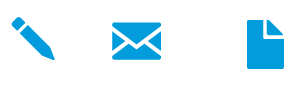 PrivacyThe TAC will retain the information provided and may use or disclose it to make further inquiries to assist in the ongoing management of the claim or any claim for common law damages. The TAC may also be required by law 
to disclose this information. Without this information, the TAC may be unable to determine entitlements or assess whether the treatment is reasonable and may not be able to approve further benefits and treatment. If you require further information about our privacy policy, please call the TAC on 1300 654 329 or visit our website at www.tac.vic.gov.au
First nameLast nameTAC claim numberDate of accident /  / Date of birth /  /  Street name and numberSuburb/TownPost codeClient phone numberClient email addressKey contact if not clientKey contact phone numberRelationship of key contactDate of TAC referral /  /  Date of home services review /  / Have there been any changes in social situation since the Home Services Assessment and Plan 
was established?Have there been any changes in social situation since the Home Services Assessment and Plan 
was established?Have there been changes in the person’s capabilities (physical, cognitive, behavioural/emotional) and/or environmental barriers to participation?Have there been changes in the person’s capabilities (physical, cognitive, behavioural/emotional) and/or environmental barriers to participation?Have there been changes in the capacity of other household members to carry out duties?Are there other support requirements not identified in the initial assessment?Task observed 
and task analysis (if not observed, 
explain reasoning)Current capability and any limitation in relation to transport accident injuries. Strategies/Support recommended to meet the person’s goals and independenceProvider contactedTaskType and frequency of required supportTime required(hours per week)Length of time support required and suggested review timeItem of equipmentHire/purchase 
and costLength of time support required and suggested review timeProvider name, address, 
email and phone number(Type details or insert image of 
practice stamp)SWEP credentialing levelDays/hours availableSignatureInsert image (jpg/png) of signature.(Or print, sign and scan the form)Date /  /  